Calapooia River Invasive Plant AssessmentFinal ReportFebruary 2013Carex Working Group1377 NW Alta Vista DriveCorvallis, OR  97330Submitted to: Calapooia Watershed CouncilP.O. Box 844Brownsville, OR 97327Introduction	Calapooia Watershed Council contracted with Carex Working Group (CWG) to develop and carry out an invasive plant assessment along two reaches of the Calapooia River near Brownsville, Oregon.  The purpose of the project was to assess the riparian habitat quality and document invasive plant populations along the two reaches.  Results from the project will be used to develop management priorities with public and private landowners, managers, and other stakeholders. The project had three components:Conduct field surveys to determine location and extent of invasive species, particularly populations that are still small enough to control (“new invaders”); to locate areas of high quality habitat and areas at greatest risk; and to identify areas where containment of invasive plants is a priority.Provide recommendations for weed control and habitat protection.Shapefiles with mapping of weed populations and high quality habitats.MethodsField surveys along the Calapooia River were conducted during September 2012.  Botanists surveyed two reaches (Figure 1) for populations of invasive plants.  Only properties for which owner permission had been obtained were surveyed.  Target invasive plant species of interest were determined from a list of invasive plants provided by Calapooia Watershed Council (Table 1).  Because Himalayan blackberry (Rubus bifrons) and reed canarygrass (Phalaris arundinacea) are ubiquitous in both reaches these species were not mapped.High quality habitats were also mapped.  High quality habitats generally were dominated by native species, with high native species and structural diversity, and low levels of invasive species.  Invasive species and high quality and priority habitats were mapped using a hand-held GPS to obtain UTM coordinates with an estimated patch radius, or as a hand-drawn polygon on a map overlay.  Mapping was imported into a GIS shapefile and GIS was used to generate the hardcopy mapping included with this report.  Weed population and habitat data and mapping are being submitted in computer files to the Calapooia Watershed Council with this report.Figure 1.  Calapooia weed assessment survey areas (Calapooia Watershed Council 2012).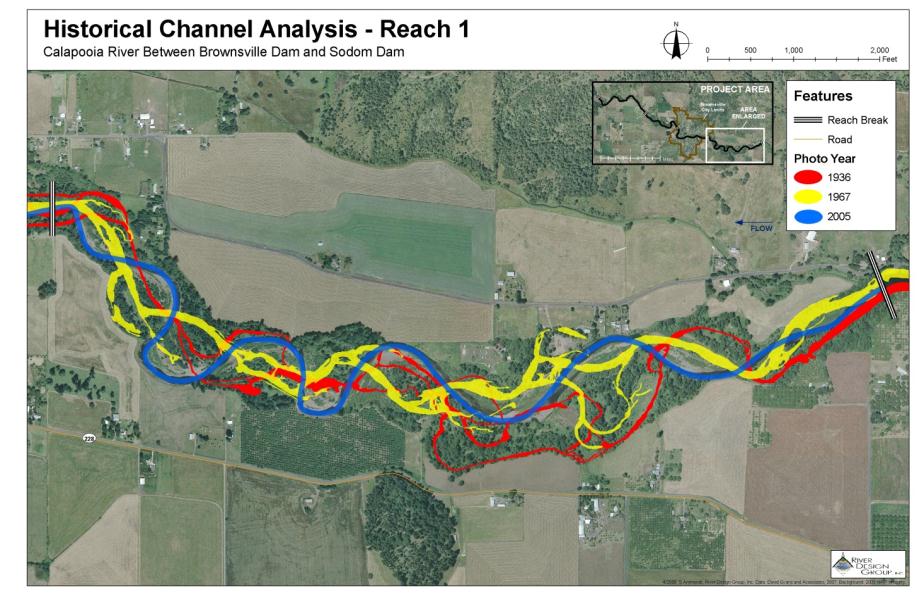 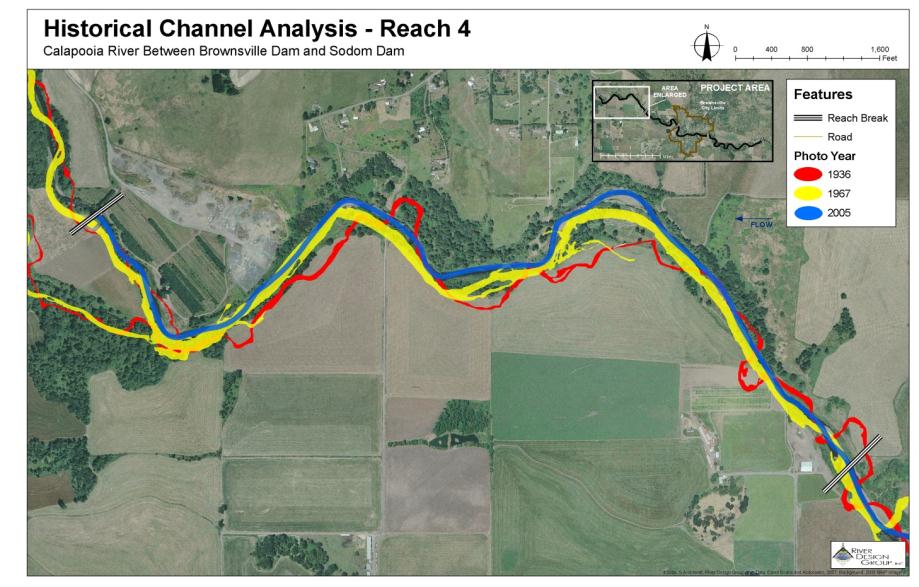 ResultsHimalayan blackberry and reed canarygrass were ubiquitous in both reaches, often forming dense monocultural thicket and stands.  Because these species are so abundant within the project area, no attempt was made to map them.  Cover of these species was reduced somewhat in areas of dense tree cover (e.g., cottonwood, ash, and bigleaf maple) or native shrub cover (e.g. willows).  Large impenetrable thickets of Himalayan blackberry tended to form at edges and where forested habitat was fragmented.  Reed canarygrass was primarily observed on lower, wetter terraces adjacent to the river.  Dense willow cover and seasonal flooding appeared to reduce or prevent establishment of reed canarygrass, along with most other herbaceous plants.  The field surveys documented 22 other invasive species in 149 populations (Table 2 and Figures 2 and 3).  English and Atlantic ivy (Hedera helix and H. hibernica), were common in much of the project area, forming dense patches in the herbaceous layer and climbing into the crowns of overstory trees.  Small, scattered populations of false brome (Brachypodium sylvaticum) were observed in forest understories.  Several small patches of Japanese knotweed (Fallopia japonica) were observed within the project area, most of which were located near the seasonal high water mark of the river.  Scotch broom (Cytisus scoparius) is common in open areas used as landings for farm equipment or for gravel extractionBlack and English walnut (Juglans nigra and J. regia), black locust (Robinia pseudoacacia), English holly (Ilex aquifolium), sweet cherry (Prunus avium), and English hawthorn (Crataegus monogyna) were observed in riparian areas along the river.  Both walnut species and black locust likely have seeded in from trees planted nearby or have been transported by birds.  Sweet cherry, English holly, and English hawthorn likely originated from seed transported by birds.  Sweet cherry was common both as solitary trees and in patches in open and closed canopies.  English hawthorn is common in upland areas dominated by Oregon white oak (Quercus garryana).  There are a few locations in the project area where beaver activity and river flow dynamics have created slack water and marshy areas that support aquatic plants.  These areas are important off-channel habitat for native aquatic and emergent plants, fish and wildlife.  Two invasive aquatic plants, watermilfoil (Myriophyllum sp.) and floating primrose-willow (Ludwigia peploides), were observed in small patches along the river’s edge.  Large gravel bars are common throughout both reaches.  Scattered populations of purple loosestrife (Lythrum salicaria), Japanese knotweed, and tansy ragwort (Senecio jacobaea) were found on gravel bars among patches of willows.We mapped just one patch of high quality habitat in the upper reach on the Barron and Holbrook properties, a forested area with an overstory of bigleaf maple, a shrub layer of snowberry (Symphoricarpos albus) and a relatively diverse layer of native herbs (Table 3).  Himalayan blackberry is present but has not overrun the understory yet.  Riparian forest on the Kayner property at the downstream end of the lower reach has a few small patches of native habitat but this habitat is highly fragmented by dense Himalayan blackberry patches.  Because of this we did not map high quality habitat in this area. High densities of invasive plants, primarily Himalayan blackberry and reed canarygrass, have eliminated high quality habitat from the remainder of the project area.  Two upland sites along the lower reach are notable for being dominated by large Oregon white oak and bigleaf maple, lending them the potential for restoration sites for oak savanna.  One site is on the James property, the other is on the Williamson property.  Understory vegetation in these sites was dominated by Himalayan blackberry and other non-native species including English hawthorn and medusahead (Taeniatherum caput-medusae).  Disturbance due to recreational and agricultural vehicles was common in the riparian corridor.  Vehicles have been driven through willow thickets, down riverbanks, across gravel bars, and through river channels.  Resulting disturbance may contribute to the spread of invasive plants and probably increases erosion and sedimentation.  Discussion and RecommendationsThe occurrence of high quality riparian habitat largely correlated with the absence of Himalayan blackberry and reed canarygrass.  High quality habitat usually occurred under a dense canopy of native trees (e.g., cottonwood, ash, and bigleaf maple) or shrubs (e.g., willows).  High terraces with dense canopies of native trees generally supported diverse understories; however, these conditions were rare and we mapped only one high quality habitat area in the upper reach and none in the lower reach.  Floodplains generally supported willow thickets, although reed canarygrass sometimes dominated open areas.  Establishment of dense willow thickets or other species tolerant to flooding could help to reduce the cover of reed canarygrass.  The scarcity of high quality riparian habitats suggests that their identification and protection should be a high priority.  These areas should be used as a starting point for management of invasives. Promoting a dense native tree overstory would help to limit Himalayan blackberry and reed canarygrass and promote native herbs and shrubs.  Oak savanna is a highly endangered habitat in the Willamette Valley.  The large size of the oaks at two locations in the lower reach indicates that the trees are quite old and may have been oak savanna historically.  Although these areas have high invasive plant cover, they offer an opportunity to restore oak savanna weed control and restoration of native savanna vegetation.Himalayan blackberry and reed canarygrass are nearly ubiquitous throughout the survey area.  Efforts aimed at control of these species should be targeted at protecting high quality and at limiting further spread.Purple loosestrife, Japanese knotweed, and English holly infestations are small and isolated and could be controlled at this time.  The six invasive tree species have the potential to increase by seed dispersal and should be controlled by cutting or girdling.  Ivy was observed in the canopies of overstory trees.  Control of these plants would greatly reduce seed production and spread.  False brome was present at surprisingly low levels, given its abundance in upper portions of the watershed upstream of the survey area.  Control of false brome appears to be feasible, at least in the two reaches surveyed for this project.  Reintroduction of all of these species will continue into the future requiring on-going detection and control efforts.  A good approach to invasive weed control is to “protect the best,” that is, prioritize protection of the high quality habitats so they will not be lost to the invasives.  Weed control can then work out from these areas.  An essential element of weed control is replanting with native species to minimize the chance of re-invasion. Regular monitoring and follow-up treatment should also be done.  In addition, smaller patches of invasives should be treated before they spread and become too large to be feasible to control.Regular monitoring should continue to ensure that weed populations are detected early while they are still small and control is feasible.  It can also provide information on the level of success of weed treatment and restoration activities.  Using the principles of adaptive management land owners and managers can utilize this information to adjust control and restoration activities to better attain desired habitat conditions to benefit native fish, wildlife and plant communities.   Landowners’ familiarity with their properties should be a valuable asset in management of riparian habitats in the survey area.  Communication and cooperation with landowners can help to identify and control invasive plant species and lead to sustainable long-term management for riparian habitats that will benefit the health of the river and the organisms that depend on it.Table 1. Target Invasive Plant Species for the Calapooia River weed assessment 2012.Table 2.  Invasive species populations documented on the Calapooia River weed assessment 2012.  (Map datum: WGS84)Table 3.  High quality and priority habitats documented on the Calapooia River weed assessment 2012.  (Map datum: WGS84.)Figure 2.  Index map.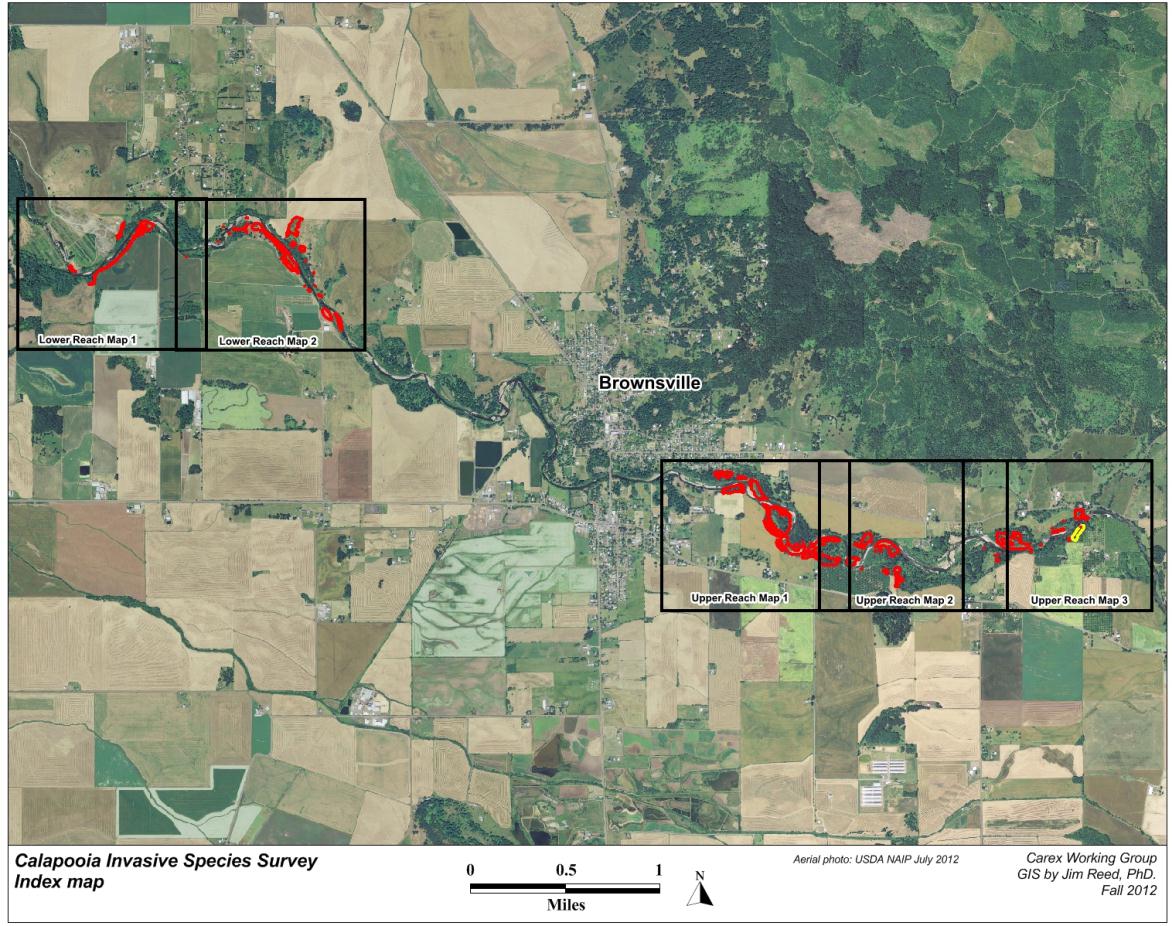 Figure 3a.  Weed map.  Lower reach, lower portion.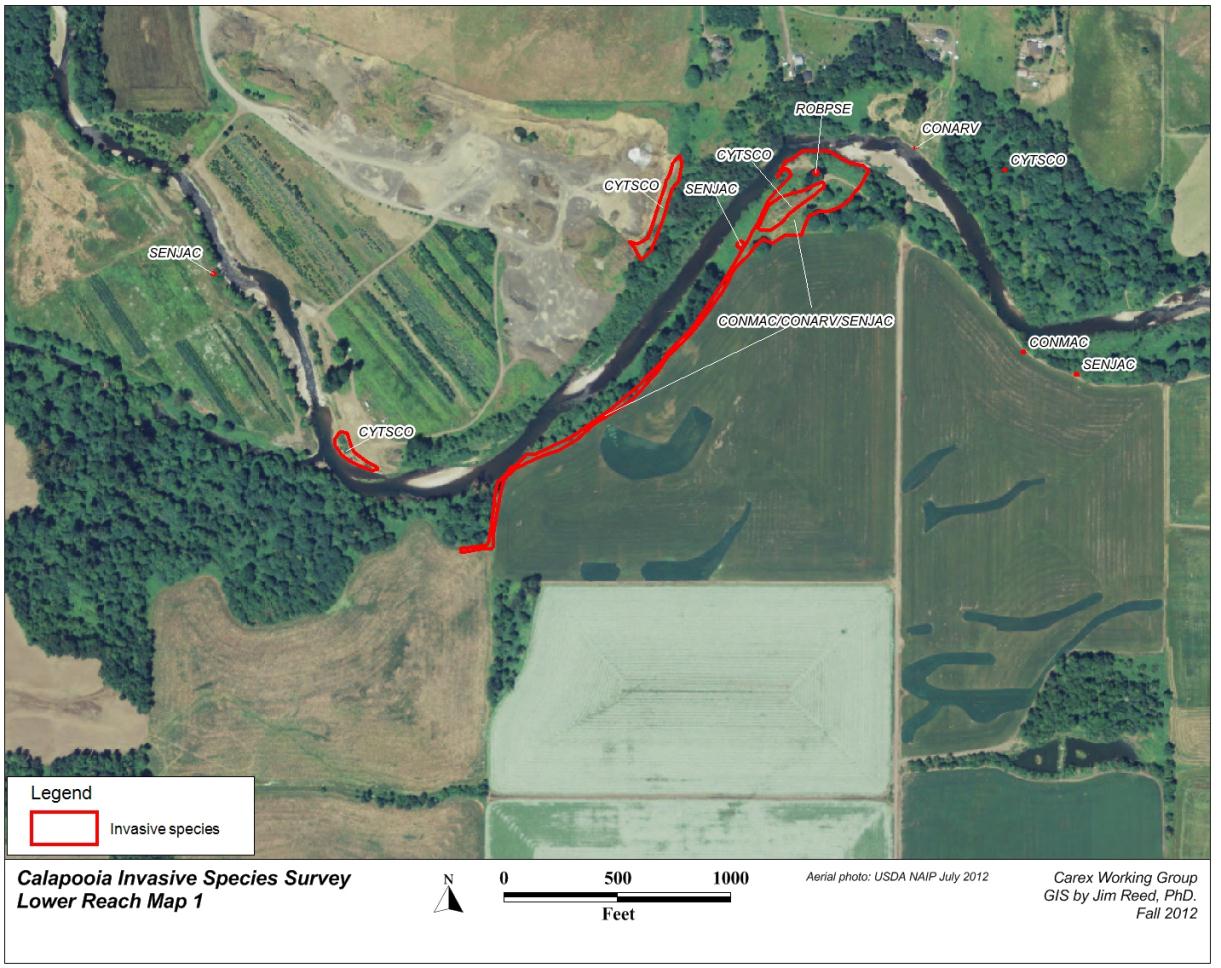 Figure 3b.  Weed map.  Lower reach, upper portion. 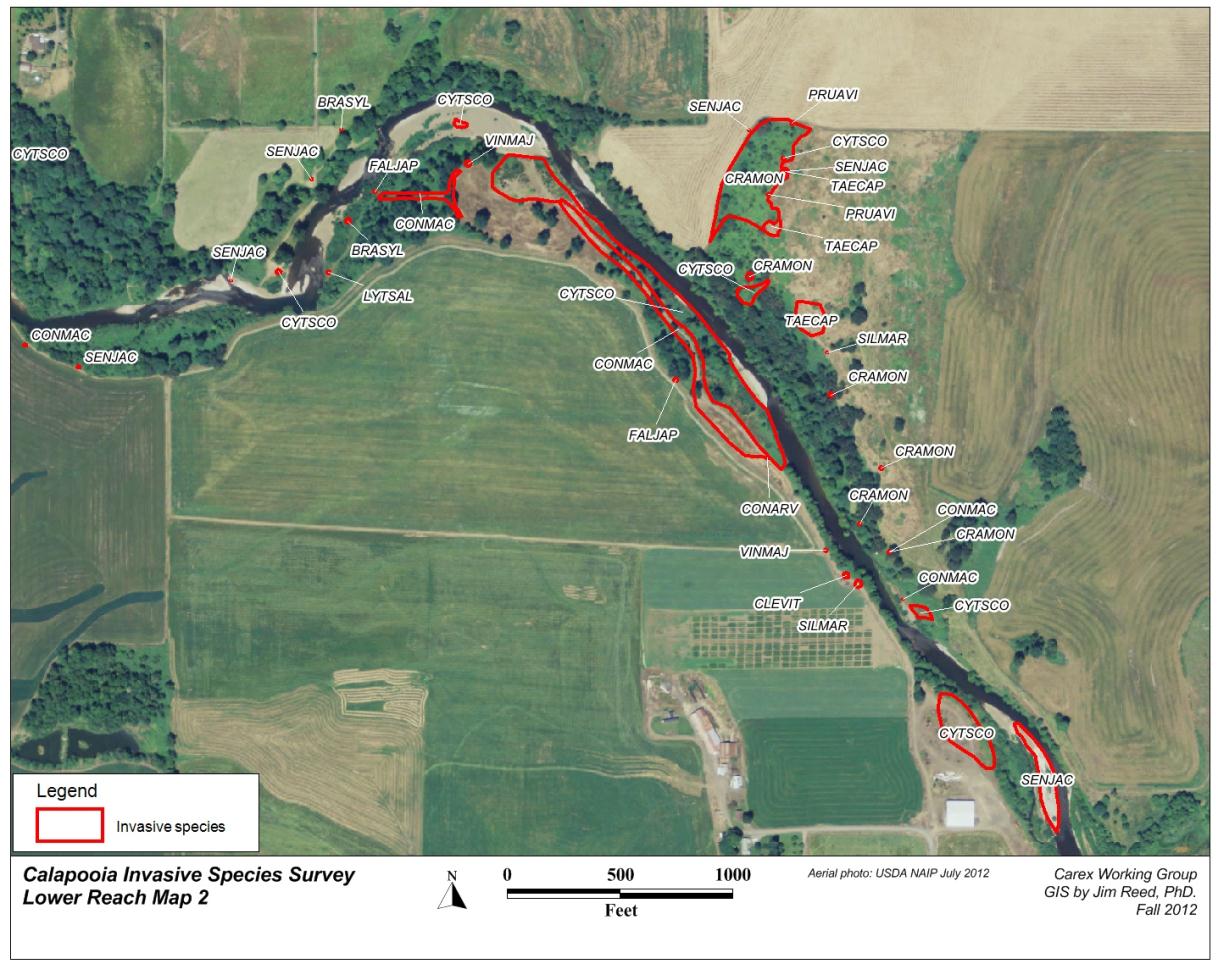 Figure 3c.  Weed map.  Upper reach, lower portion.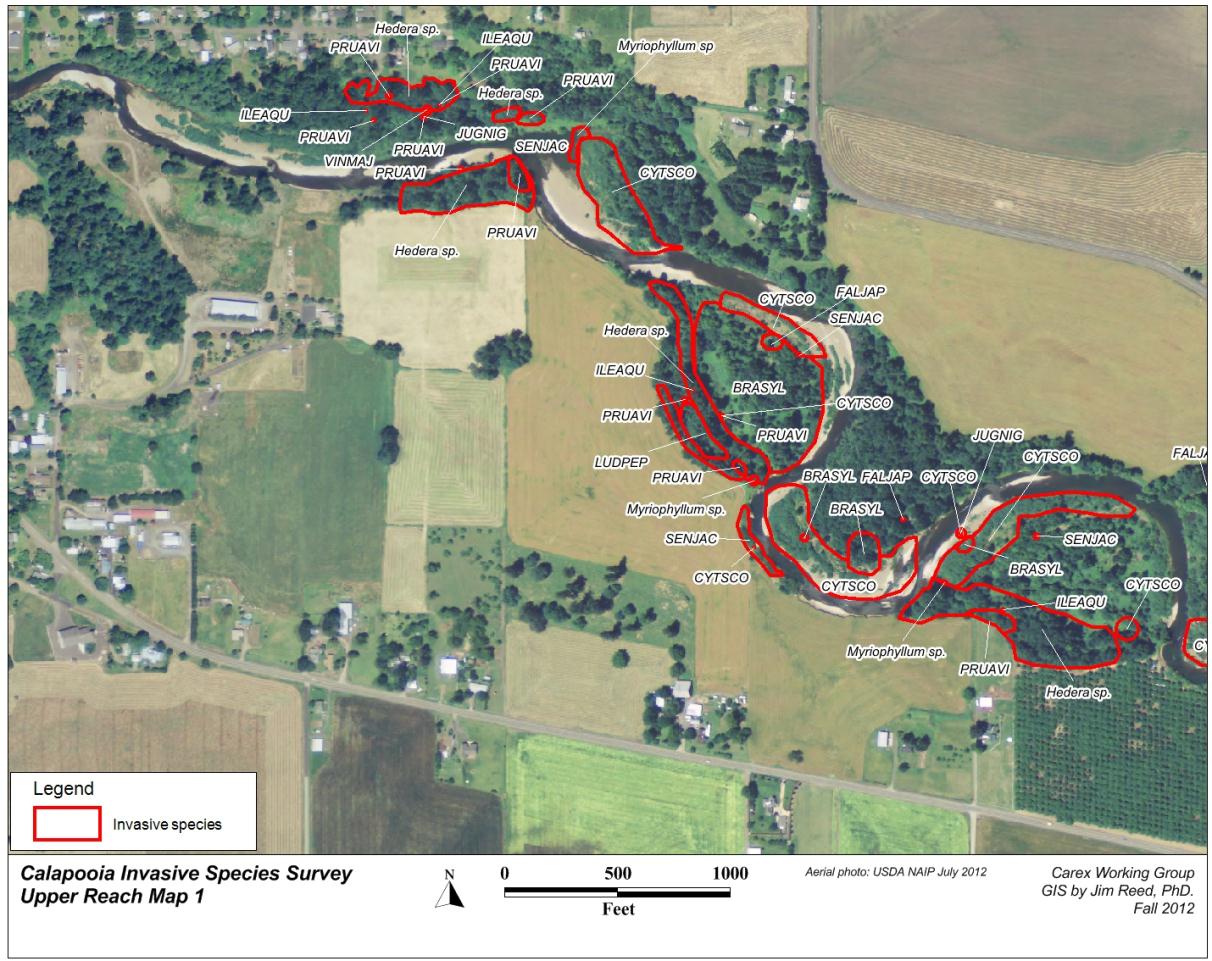 Figure 3d.  Weed map.  Upper reach, middle portion.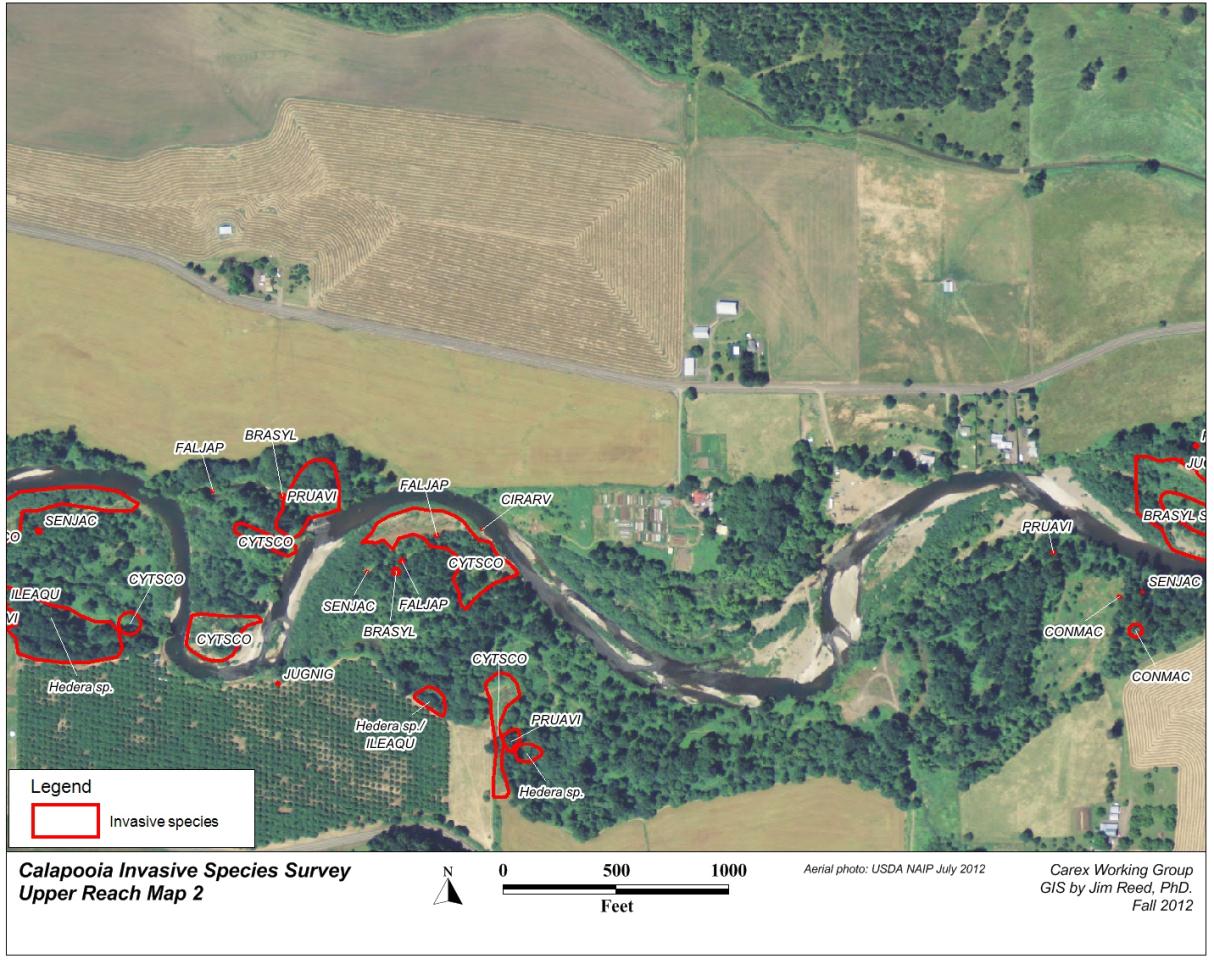 Figure 3e.  Weed map.  Upper reach, upper portion.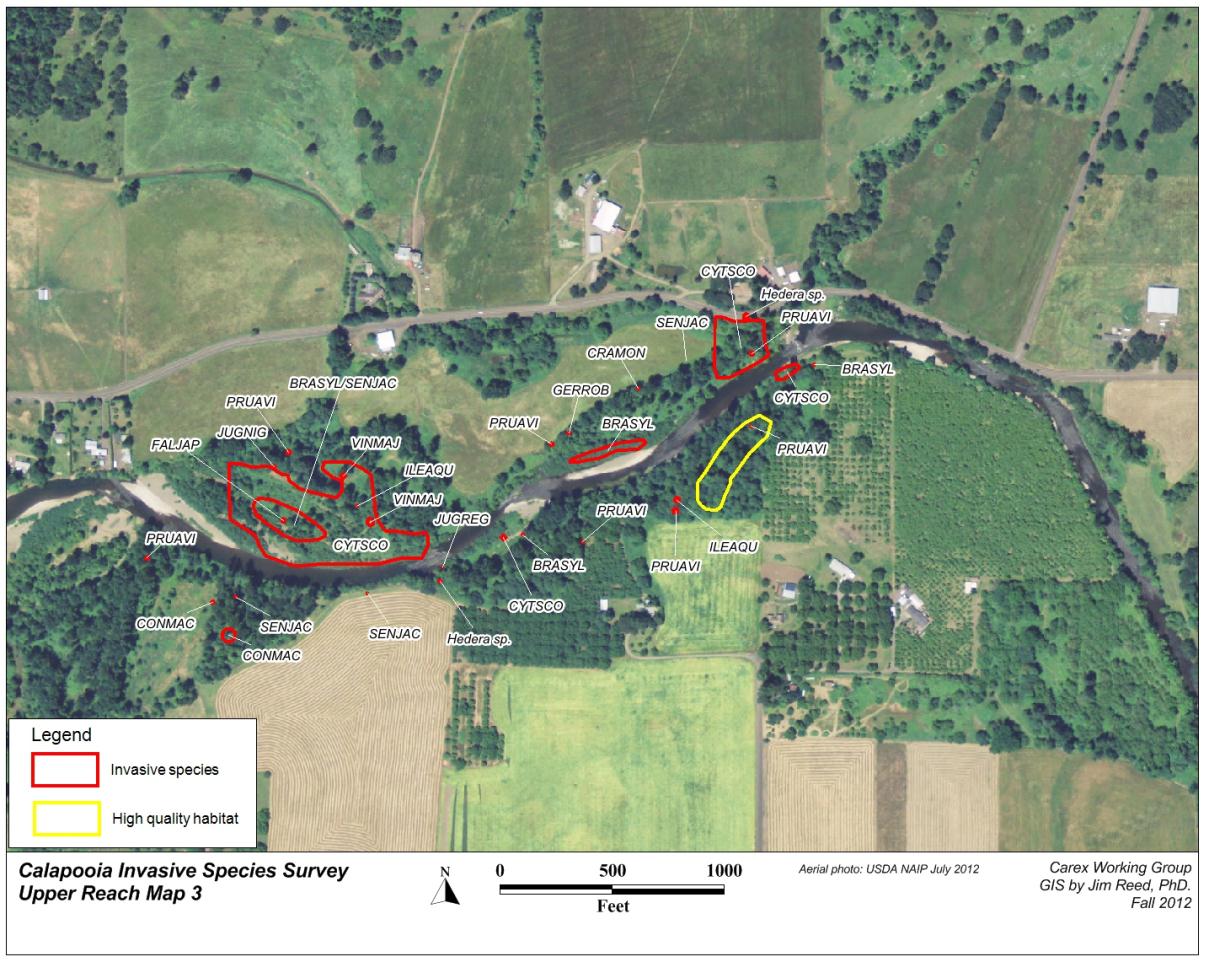 Common  NameScientific NameODA StatusvelvetleafAbutilon theophrastibiddy-biddyAcaena novae-zelandiaeBNorway mapleAcer platanoidesRussian knapweedAcroptilon repensBjointed goatgrassAegilops cylindricaovate goat grassAegilops ovataAbarbed goat grassAegilops triuncialisAcamelthornAlhagi maurorumAgarlic mustardAlliaria petiolataBblackgrassAlopecurus myosuroidesyellow tuft, AllyssumAlyssum corsicum Askeletonleaf bursageAmbrosia tomentosawatch Indigo bushAmorpha fruticosa annual buglossAnchusa arvensiscommon buglossAnchusa officinaliswild chervilAnthriscus sylvestristall oat grassArrhenatherum elatiusabsinth wormwoodArtemisia absinthiumSouth African Capeweed, Cape dandelionArtotheca calendulawatch giant reedArundo donaxwatch hoary alyssumBerteroa incanafalse brome Brachypodium sylvaticumBwhite bryoniaBryonia albaAbutterfly bushBuddleja davidiiBflowering rushButomus umbellatusAfanwortCabomba carolinianaplumeless thistleCarduus acanthoidesAmusk thistleCarduus nutansBItalian thistleCarduus pycnocephalusBslender flowered thistleCarduus tenuiflorusAsmooth distaff thistleCarthamus baeticusAwoolly distaff thistleCarthamus lanatusAwhitestem distaff thistleCarthamus leucocauloswatch longspine sandburCenchrus longispinusbachelor buttonCentaurea montanapurple starthistleCentaurea calcitrapaAdiffuse knapweedCentaurea diffusaBIberian starthistleCentaurea ibericaAbrown knapweedCentaurea jaceabighead knapweedCentaurea macrocephalaMaltese starthistleCentaurea melitensisblack knapweedCentaurea nigraVochin knapweedCentaurea nigrescensmeadow knapweedCentaurea pratensis (C. jacea x C. nigra)Byellow starthistle Centaurea solstitialisAspotted knapweedCentaurea stoebeBsquarrose knapweedCentaurea virgataArush skeletonweedChondrilla junceaBCanada thistleCirsium arvenseBbull thistleCirsium vulgareBold Man's BeardClematis vitalbaBpoison-hemlockConium maculatumBfield bindweedConvolvulus arvensisBpampas grassCortaderia spp.BEnglish hawthornCrataegus monogynawatch common crupinaCrupina vulgarisBsmoothseed alfalfa dodderCuscuta approximataJapanese dodderCuscuta japonicaAhoundstongueCynoglossum officinaleByellow nutsedgeCyperus esculentuspurple nutsedgeCyperus rotundusAScotch broomCytisus scopariusBPortuguese broomCytisus striatusBspurge laurelDaphne laureolaBCape ivy, German ivyDeleria odoratawatch cut leaf teaselDipsacus laciniatusBPaterson's curseEchium plantagineumAVipers bugloss, blue weedEchium vulgarewatch Brazilian elodeaEgeria densaBautumn oliveElaeagnus umbellatahairy willowherbEpilobium hirsutumweeping lovegrassEragrostis curvulaSpanish heathErica lusitanicaBleafy spurgeEuphorbia esulaBmyrtle spurgeEuphorbia myrsinitesoblong or eggleaf spurgeEuphorbia oblongataAcommon fennelFoeniculum vulgaregoats rueGalega officinalisAFrench broomGenista monspessulanaBshining geraniumGeranium lucidumBherb robertGeranium robertianumBwaxy mannagrassGlyceria declinatareed sweetgrassGlyceria maximababysbreathGypsophila paniculataEnglish ivyHedera helix BAtlantic ivyHedera hibernicaBTexas blueweedHelianthus ciliariswatch spikeweedHemizonia pungensgiant hogweedHeracleum mantegazzianumAcommon or yellow hawkweedHieraceum lachenaliiwatch polar hawkweedHieracium atratumorange hawkweedHieracium aurantiacumAyellow hawkweedHieracium caespitosumyellow hawkweedHieracium floribundumAqueen-devil hawkweedHieracium glomeratumcommon hawkweedHieracium lachenaliismooth hawkweedHieracium laevigatummouse ear hawkweedHieracium pilosellaAking devil hawkweedHieracium piloselloidesAmeadow hawkweedHieracium pratenseAEuropean hawkweedHieracium sabaudumhydrilla  Hydrilla verticalisAblack henbaneHyoscyamus nigerEnglish hollyIlex aquifoliumspotted jewelweedImpatiens capensispoliceman’s helmetImpatiens glanduliferaByellowflag irisIris pseudacorusBdyer's woadIsatis tinctoriaBkochiaKochia scopariaAfrican elodeaLagarosiphon majoryellow archangelLamiastrum galeobdolon watch whitetop Hoary CressLepidium drabaBPerennial pepperweedLepidium latifoliumBHairy whitetopLepidium pubescensBlepyrodiclisLepyrodiclis holosteoidesDalmatian toadflaxLinaria dalmatica ssp. dalmaticaByellow toadflaxLinaria vulgarisBbirdsfoot trefoilLotus corniculatuslarge-flowered primrose willowLudwiga grandiflorawater primroseLudwigia hexapetalaBfloating primrose-willowLudwigia peploidesBgarden loosestrifeLysimachia vulgarispurple LoosestrifeLythrum salicariaBwand loosestrifeLythrum virgatumscentless mayweedMatricaria perforatawild four-o'clockMirabilis nyctagineaparrot feather watermilfoilMyriophyllum aquaticumBvariable-leaf milfoilMyriophyllum heterophyllumMyriophyllum heterophyllumEurasian watermilfoil Myriophyllum spicatumBmatgrassNardus strictaAfragrant waterlilyNymphaea odoratayellow floating heartNymphoides peltataAScotch thistleOnopordum acanthiumBTaurian thistleOnopordum tauricumAsmall broomrapeOrobanche minorAAfrican ruePeganum harmalaAevergreen buglossPentaglottis sempervirensJapanese butterburPetasites japonicusreed canarygrassPhalaris arundinaceacommon reedPhragmites australis ssp. australisApokeweedPhytolacca americanawatch hawkweed oxtonguePicris hieracioidesBohemian knotweedPolygonum bohemicumBJapanese knotweedPolygonum cuspidatumBKiss me over the garden gatePolygonum orientalemile-a-minutePolygonum perfoliatumwatch Himalayan knotweedPolygonum polystachyumBgiant knotweedPolygonum sachalinenseBcurlyleaf pondweedPotamogeton crispussulfur cinquefoilPotentilla rectaBkudzuPueraria lobataAlesser celandineRanunculus ficariaBAustrian fieldcressRorippa austriacagrass-leaved arrowheadSagittaria gramineaRussian thistleSalsola kaliMediterranean sageSalvia aethiopsisBmeadow clarySalvia pratensisclary sageSalvia sclareagiant salvinaSalvinia molestaBambooSasa palmataricefield bulrushSchoenoplectus mucronatusSchoenoplectus mucronatuscereal ryeSecale cerealetansy ragwortSenecio jacobaeaBmilk thistle Silybum marianumBsilverleaf nightshadeSolanum elaeagnifoliumABuffaloburSolanum rostratumBLawnweedSoliva sessilisperennial sowthistleSonchus arvensis ssp. arvensisSonchus arvensis ssp. arvensisJohnsongrassSorghum halepensesmooth cordgrassSpartina alternifloraAcommon cordgrassSpartina anglicaAdense-flowered cordgrassSpartina densifloraAsaltmeadow cordgrassSpartina patensASpanish broomSpartium junceumBSwainsonpeaSphaerophysa salsulasalt cedarTamarix ramosissimaB/TMedusaheadTeniatherum caput-medusaeBspurge flaxThymelaea passerinapurple salsify, Johnny go-to-bed-at-noonTragopogon porrifoliusEuropean waterchestnutTrapa natans LApuncture vineTribulus terrestrisBColtsfootTussilago fararaAGorseUlex europaeusBBrazilian verbenaVerbena bonariensisspiny cockleburXanthium spinosumBJapanese eelgrassZostera japonicaSyrian bean-caperZygophyllum fabagoACommon NameLatin NameMap CodeReachPatch Radius (ft)UTM EastingUTM Northingbigleaf periwinkleLower124981714197407Vinca majorLower54986534196885VINMAJUpper205022494915265Upper105047054914773Upper155047424914710black locustRobinia pseudoacaciaROBPSELower104972964197403black walnutUpper105022454915256Juglans nigraUpper35029694914694JUGNIGUpper75033934914484Upper45046114914785Canada thistleCirsium canadenseCIRCANUpper15036684914692English and Atlantic ivyUpper50+5021674915264Hedera helixUpper50+5023654915199Hedera hibernicaUpper50+5026904914765HEDERA SP.Upper50+5031694914594Upper305035744914481Upper105036394914533Upper50+5036794914409Upper45048374914629Upper105052544914990English hollyUpper35021674915264Ilex aquifoliumUpper25022664915272ILEAQUUpper25026084914887Upper55030264914591Upper15035704914482Upper35047244914732Upper105051604914740English walnutJuglans regiaJUGREGUpper25048404914649Old man’s beardClematis vitalbaCLEVITLower124986814916851false bromeLower24980004917453Brachypodium sylvaticumLower104980094197329BRASYLUpper50+5025434915145Upper155027584914688Upper155028604914705Upper55030144914711Upper85033994914737Upper155035524914635Upper50+5045604914735Upper25049504914693Upper155051304914831Upper35053464914924field bindweedLower14974294917436Convolvulus arvensisLower54985754917010 CONARVLower50+floating primrose-willowLudwigia peploidesLUDPEPUpper105024594915236herb RobertGeranium robertianumGERROBUpper45050134914831Japanese knotweedLower54980454197369Fallopia japonicaLower84984514197115FALJAPUpper205027204914958Upper65028914914713Upper35033054914744Upper85035604914649Upper65036074914684Upper75046244914712MedusaheadLower204985754917317Taeniatherum caput-medsaeLower154985984917396TAECAPLower50+4986134917198milk thistleLower24986554917152Silybum marianumLower154986974196840SILMAREnglish hawthornLower154985514917255Craetagus monogynaLower104985964917414CRAMONLower154986134917198Lower84986604917095Lower54986994916921Lower64987284916996Lower44987394916883Upper25051074914892poison hemlockLower44973184197391Conium maculatumLower50+4973214917353CONMACLower54975744197162Lower24980634197371Lower50+4985754917010Lower34987394916883Lower14987574916819Upper55045274914601Upper305045494914556purple loosestrifeLythrum salicariaLYTSALLower74979834917260Scotch broomLower154966674917045Cytisus scopariusLower204972934197372CYTSCOLower44975494197706Lower104979154917261Lower50+4979834917260Lower154981654197455Lower50+4982504197410Lower50+4984814917133Lower204985684917246Lower54985964917414Lower50+4987814196803Lower50+4988554196667Upper50+5025484915131Upper405026164914898Upper35026464914853Upper50+5026624915005Upper25026904914675Upper205029694914694Upper50+5030234914693Upper50+5031934914565Upper50+5033524914553Upper255033904914688Upper50+5036794914377Upper405036844914620Upper50+5047914914676Upper105049234914689Upper50+5052554914937Upper25053384914929sweet cherryLower54985764917365Prunus aviumLower54986084917461PRUAVIUpper55021774915251Upper125021984915284Upper55022454915256Upper25022664915272Upper85022954915185Upper155023714915186Upper105025974914874Upper85026464914853Upper305026904914765Upper155034234914773Upper155036794914409Upper55044384914661Upper75046314914805Upper55049894914816Upper25050314914683Upper105051584914725Upper15052614914840Upper85052624914939Upper15tansy ragwortLower64964884197267Senecio jacobaeaLower34968834917006SENJACLower154971954197306Lower54976464197132Lower24978514917249Lower34979604197386Lower24985504917452Lower54985984917396Lower54989434196608Upper35023614915202Upper255026714914702Upper55027514914934Upper105030714914690Upper35035134914635Upper25045594914608Upper15046784914681Upper15047384914613Upper15051724914930Lower50+WatermilfoilUpper105024594915236Myriophyllum sp.Upper205026904914765MYRIOPHYLLUM SP.Upper75029474914628Habitat NoteReachUTM EastingUTM NorthingPatch Radius (ft)Comments/Management RecommendationsComments/Management RecommendationsHigh QualityHabitatUpper50515849147255Relatively diverse community of native herbs and shrubs.  Some Himalayan blackberry scattered in the understory.  Overstory is generally dense with mostly bigleaf maple; snowberry dominant in the shrub layer.Relatively diverse community of native herbs and shrubs.  Some Himalayan blackberry scattered in the understory.  Overstory is generally dense with mostly bigleaf maple; snowberry dominant in the shrub layer.